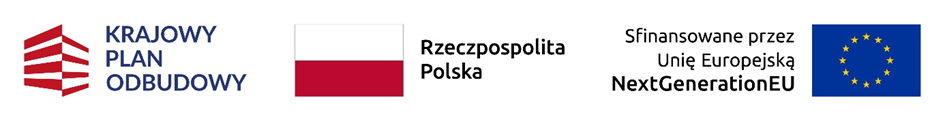 Dane o wdrażaniu PP Czyste Powietrze na terenie gminy Popów(stan na dzień 31.12.2023r.)Liczba złożonych wniosków dofinansowanieLiczba zawartych umów o dofinansowanieLiczba zrealizowanych przedsięwzięćKwota wypłaconych dotacji (zł)3533342716 409 234,38